Happy Friday!What a busy time of year! Continue to remind your child to stay focused at school as we approach the winter break. Take some time this weekend to enjoy your families and all the fun this time of year. Math We will complete our study of Chapter 4, Multiplying Decimals. Chapter 4 Assessment                                Friday December 15th Reading/ Language ArtsIn Reading, we will continue a novel study of the story Night of the Twisters. We will learn about mood and tone and how it affects a story. In Language, we will focus on verbs and verb tenses. Tone and Mood Assessment                            Wednesday Dec. 13thSocial Studies We will continue reading Chapter 7, The Fight for A ContinentChapter 7, lesson 1 and 2   assessment        Thurs. December 14thScienceWe will be continue our  Stemscope, Water Sources. Water Sources Assessment                               Friday December 15th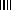 